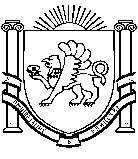 МУНИЦИПАЛЬНОЕ БЮДЖЕТНОЕ ОБЩЕОБРАЗОВАТЕЛЬНОЕ УЧРЕЖДЕНИЕ"ОКТЯБРЬСКАЯ СРЕДНЯЯ ОБЩЕОБРАЗОВАТЕЛЬНАЯ ШКОЛА"
ЛЕНИНСКОГО РАЙОНА РЕСПУБЛИКИ КРЫМул. Киевская, д. 1, с. Октябрьское, 298228, телефон +7(36557)46-4-17, e-mail: oktoschool@mail.ruПРИКАЗ____________                                                                                                                  № ______                                                                               с. Октябрьское
Об утверждении инструкций по охране труда с воспитанниками в структурном      подразделении «Детский сад «Цветик-семицветик»
В соответствии c Федеральным законом от 29.12.2012г №273-ФЗ «Об образовании в    Российской Федерации», Федерального закона №124 от 24.07.1998г. «Об основных гарантиях прав ребенка в Российской Федерации»,в целях охраны жизни и здоровья воспитанников

ПРИКАЗЫВАЮ:
Утвердить перечень инструкций по охране труда с воспитанниками в структурном      подразделении «Детский сад «Цветик-семицветик» (приложение № 1).Назначить ответственного лица за проведение инструктажей с воспитанниками в структурном      подразделении «Детский сад «Цветик-семицветик»-воспитателя Ксиневич Н.Ф.Контроль исполнения настоящего приказа оставляю за собой.

Директор                                                                              Е.Л. РудюкПриложение №1
Перечень инструкций по охране труда для воспитанников структурного подразделения «Детский сад «Цветик-семицветик»
Вводный (повторный) инструктаж - № 1«Как вести себя в детском саду» - № 2«Безопасность детей на участке дошкольного учреждения» - № 3«Проведение экскурсий за пределы территории детского сада» - № 4«Работа с ножницами и другими специальными инструментами» -№ 5«Пожарная безопасность» - № 6«Проведение прогулки в гололёд» - № 7«Правила поведения на дорогах»- № 8«Если на участок пришёл незнакомый человек» - № 9«Если встретил незнакомый предмет» - № 10«Чего нельзя делать дома» - № 11«Охрана жизни при общении с животными» - № 12«Чего нельзя брать в рот» - № 13«Как вести себя, если ты потерялся на улице» - № 14«Летне-оздоровительный период» - № 15«Охрана жизни и здоровья при чистке зубов» - № 16«Правила безопасного поведения детей в групповых помещениях» - № 17«Охрана жизни и здоровья на прогулке» - № 18«Охрана жизни и здоровья при работе с кисточкой и карандашом» - № 19«Охрана жизни и здоровья при общении с огнем» - № 20«Охрана жизни и здоровья при обращении со столовыми приборами» - № 21«Охрана жизни и здоровья в кабинете логопеда» - № 22«Охрана жизни и здоровья при играх с мелким конструктором, мозаикой, материалом для развития мелкой моторики» - № 23«Охрана жизни и здоровья при работе с принадлежностями по изобразительной деятельности»- № 24«Правила безопасного поведения в музыкальном зале» - № 25«Правила безопасного поведения в культурно-массовых местах» - № 26«Правила безопасного поведения при просмотре диафильмов, видеофильмов, мультфильмов, слайдов, презентаций» - № 27«Охрана жизни и здоровья при работе в уголке природы» - № 28«Правила безопасного поведения при трудовой деятельности» - № 29«Правила безопасного поведения в медицинском кабинете» - № 30«Правила безопасного поведения при одевании в раздевалке»- № 31«Правила безопасного поведения при приеме пищи» - № 32«Правила безопасного поведения при обращении с дверью»- № 33«Правила безопасного поведения при обращении с дверью»-№34«Правила безопасного поведения при пользовании иглой, ножницами, спицами и крючком»-№35